Vores verden – vores fremtid  - Dobbeltfortælling fra Nord og Syd1. Formål og relevans (vores omverden)  1.1 Hvilke forandringer hos jeres målgruppe ønsker I at opnå med indsatsen?  Formålet med projektet er at skabe øget bevidsthed om og engagement i globale klima-emner blandt elever på Forberedende Grunduddannelser (FGU).  Projektet vil motivere unge til at engagere sig i vores ungdomsarbejde eller i andre lignende ungdomsaktiviteter indenfor klima, miljø og udviklingsarbejde. Projektet har tre komponenter: 
1. Udvikling af 5 dobbelte videoportrætter af unge fra Østjylland og Vestkenya hver á ca. 8 min. 2. Videoerne danner basis for undervisning og refleksion på 15 FGU-skoler. 3. Forankring og spredning af indsatsen. Succeskriterierne for målets opfyldelse er:  1500 elever har set en eller flere af filmene i forbindelse med undervisning eller et fælles arrangement. 300 elever har diskuteret og bearbejdet filmenes temaer i forbindelse med undervisning.     100 elever afgiver et grønt klimaløfte i forbindelse med indsatsen – efter 3 måneder har 50 % holdt fast i deres mål.  5000 har set en eller flere videoer på sociale medier. 5 FGU-elever har sammen med UngEnergi engageret sig i aktiviteter på Folkemødet og Roskilde Festival med henblik på at styrke FGU-elevernes engagement i frivilligt arbejde og på at skabe større interaktion og forankring mellem FGU-elever og UngEnergi.Evaluering af de 300 undervisningsdeltagende elever viser et løft i engagement hos 50 %.  1.2 Hvordan vil indsatsen fremme målgruppens engagement og deltagelse omkring udviklingssamarbejde? FGU-skolerne er en relativt ny uddannelsesretning, som primært består af de tidligere produktionsskoler. Der findes næsten 100 FGU-skoler i landet med op mod 15.000 elever.Vi har erfaret, at der sjældent kommunikeres om klima, miljø og globale forhold med FGU-eleverne, som ofte endnu er søgende efter, hvad de kan og skal med deres uddannelser. Én af de ting der er fraværende for denne målgruppe, er formidling af grøn omstilling og udviklingsarbejde, som de kan relatere til, og som har relevans for deres egne liv.  VedvarendeEnergis udviklingsarbejde består for størstedelen af et CISU-finansieret udviklingsprogram i Mozambique og Kenya. Gennem de fem, dobbelte videofortællinger, dialogmøder og skolearrangementer skaber vi et fælles rum mellem unge i Danmark og unge fra vores programområde i Kenya. Herigennem skaber vi mulighed for relaterbarhed og genkendelighed. Når de unge kan se sig selv eller deres venner og skolekammerater i fortællinger om klima og udviklingsarbejde, bliver det nemmere at forholde sig til sådanne emner, som både er komplekse og kan virke så store, at man umuligt selv kan gøre noget.  Første skridt til at skabe engagement er ung-til-ung-tilgangen, hvor de unge ser andre unge som dem selv i videoerne fortælle om deres liv og refleksioner. Andet skridt sker gennem arrangementer og workshops, hvor de unge selv får mulighed for at sætte egne ord på nogle af de spørgsmål, som videoerne stiller. Tredje skridt er vores fortløbende arbejde med at engagere unge, hvor vi dels inviterer de unge med, dels ansporer dem til at engagere sig i andre initiativer, der omhandler klima og udviklingsarbejde.  I Kenya vil indsatsen på lignende vis skabe engagement og nye erkendelser, som primært vil blive behandlet videre i regi af det eksisterende udviklingsprogram. På sigt kan indsatsen bane vej for mere direkte forbindelser mellem unge i Danmark og den ungdomskomponent, der netop er bevilget gennem CISU, men som på grund Corona- pandemien ikke har fået mulighed for at starte som planlagt.  1.3 Hvordan har I forholdt jer til social retfærdighed i tilrettelæggelsen af indsatsen? Det kan for eksempel være gennem de tematikker, I arbejder med, eller gennem udvælgelsen af deltagere i indsatsen. Social retfærdighed indgår på flere niveauer i indsatsen. Det er VedvarendeEnergis opfattelse, at en bæredygtig verden er uforenelig med en ulige fordeling af ressourcer og muligheder. Selvom videoerne i sig selv vil forsøge at indfange ligheder fremfor forskelle, er det oplagt, at spørgsmål om muligheder i livet og ansvar for klodens tilstand og klimaforandringer bliver tematiseret i forbindelse med fremvisninger af videoproduktionerne. Men der vil også blive lagt op til refleksioner over, hvad der egentlig udgør elementer i ”et godt liv”, hvorved sociale og materielle forhold kan tematiseres på en mindre forudsigelig måde.   Verdensmål 10 er et blandt fire prioriterede verdensmål i VedvarendeEnergis strategi. I en dansk kontekst tilstræber vi at nå ud til og inddrage samfundsgrupper, der i forhold til en grøn omstilling og klimabevidsthed ofte bliver overset og hvis fagligheder ofte bliver udskældt fremfor inddraget i de politiske debatter. At vi engagerer FGU-elever skal ses i den sammenhæng, og vi oplever, at der i denne målgruppe både er interesse og mange ressourcer, der ikke altid får mulighed for at komme i spil.  1.4 Hvordan har I forholdt jer til klima- eller miljømæssig ansvarlighed i tilrettelæggelsen af indsatsen? Dette kan for eksempel være i forhold til livsvilkår i udviklingslande eller klima- og miljøpåvirkningen ved selve indsatsens aktiviteter, eksempelvis rejser.  Bæredygtighedsaspektet omkring klima- og miljømæssig ansvarlighed er bærende i alle VedvarendeEnergis indsatser. I den forbindelse er det klart dilemmafyldt igen og igen at flyve lange interkontinentale distancer for at nå frem til programindsatser, der opererer i en klimakontekst!  Klima og miljøspørgsmål er også tematiske omdrejningspunkter i denne indsats og den er til gengæld tilrettelagt, så rejseaktivitet stort set er fraværende. Kommunikationen mellem Nord og Syd vil foregå digitalt og aktiviteterne udføres lokalt hvert sted. Corona-situationen har gjort dette nødvendigt, og vi gør nu en dyd ud af det ved at vise, at afstande mellem mennesker ikke behøver være store, hverken hvad angår fysiske distancer eller hvad angår værdisæt, menneskesyn eller grundlæggende levevis. Med velfungerende online redskaber er det muligt på en gang at skåne miljøet og at nå nye målgrupper som for eksempel danske unge med en stor digital tilstedeværelse. 2. Den ansøgende organisation og andre aktører (vores udgangspunkt) 2.1 Hvilken kapacitet har I som den ansøgende organisation til at gennemføre indsatsen (erfaringer, ressourcer, netværk, sammenhæng med andre aktiviteter mm.)? VedvarendeEnergi har gennem flere år samarbejdet om projekter med flere af de nuværende FGU-skoler og har god erfaring med denne særlige målgruppe. Blandt andet driver VedvarendeEnergi aktuelt et pilotprojekt, finansieret af Region Midt med deltagelse af flere FGU-skoler. Projektet undersøger elevernes praksis i forhold til grøn omstilling og forsøger at introducere nye typer af praksis. Dertil har VedvarendeEnergi opstartet et filmprojekt i udsatte boligområder i Aarhus, hvor unge med anden etnisk baggrund producerer video, der omhandler deres familiemedlemmers tanker og praksis omkring grøn omstilling. Erfaringer fra dette projekt vil i høj grad styrke indsatsen omkring dobbeltfortællingerne.VedvarendeEnergi har stor erfaring med arbejdet med unge generelt og har siden 2009 været ude på 160 folkeskoler og over 130 ungdomsuddannelser. Her har fokus været på både undervisningsforløb, ung -til- ung formidling og events. Fælles for aktiviteterne har været at kompetence- og vidensopbygge elever og lærere i arbejdet med klima, miljø og globalt ansvar.  I forhold til det internationale engagement har VedvarendeEnergi mere end 25 års erfaring med at udføre udviklingsarbejde i samarbejde med lokale civilsamfundsorganisationer. Igennem de senere år er VedvarendeEnergis rolle overgået til i højere og højere grad at facilitere opbygningen af lokale konsortier af organisationer, der med hver deres kompetencer bidrager til de fælles mål. I forhold til kommunikation er den nu 3 år gamle kommunikations platform (PCP) bestående af medlemmer fra flere lande et forsøg på at samarbejde med lokale kommunikationstalenter fremfor alene at bero på dansk ekspertise. Frame Voice Report projektet (også finansieret af CISU) gav nogle første gode erfaringer med at benytte deres produkter (korte videoer om klimaforandringer) i en dansk kommunikationsindsats. I dette projekt hentes der ekstern lokal produktionskapacitet ind, men det forventes, at den kan give kenyanske medlemmer af kommunikationsplatformen mulighed for at høste yderligere erfaringer med videoproduktion.2.2 Hvordan vil I som den ansøgende organisation sikre koordinering af indsatsen? De involverede parter i projektet har alle indgået i enten eksisterende eller tidligere samarbejdsrelationer med VedvarendeEnergi. VedvarendeEnergi nedsætter et projektteam, der består af deltagere fra foreningens internationale afdeling, foreningens frivillighedskonsulent og en projektleder. Projektteamets funktion er at sikre den interne koordinering mellem frivillige i organisationen, det internationale arbejde og projektet. Projektlederen er til dagligt ansvarlig for relationen til FGU-skolerne i Danmark og til de involverede parter i Kenya.   2.3 Beskriv alle organisationer/aktørers bidrag, roller og ansvarsområder. VedvarendeEnergi VedvarendeEnergi er hovedansøger og vil være ansvarlig for projektets overordnede projektkoordinering internt mellem projektparterne, samt stå for kontakt og koordinering mellem eksterne partnere. VedvarendeEnergi er ansvarlig for engagementsgrebet, intern og ekstern kommunikation og sikring af projektets levedygtighed.  Herudover er VedvarendeEnergi ansvarlig for udarbejdelse af undervisningsmateriale som beskrevet i de nedenstående aktivitetskomponenter. Den Globale kommunikationsgruppe er en frivillig gruppe i VedvarendeEnergi, der laver egne medieproduktioner med relation til vores internationale udviklingsarbejde. Medlemmer af gruppen vil stå for tilpasning af videoerne til SoME og vil indgå i formidlingen til medlemmer i VedvarendeEnergi og ungdomsafdelingen, UngEnergi.Den Programmatiske Kommunikationsplatform (PCP) Den Programmatiske Kommunikationsplatform er en international kommunikationsgruppe bestående af medarbejdere fra VedvarendeEnergis partnerorganisationer i Afrika. Koordinator for gruppen er Velma Oseko, der samtidig er kommunikationsmedarbejder i DaCCA konsortiet, der er ansvarlig for VE’s program i det vestlige Kenya. Velma Oseko og evt. øvrige PCP-medlemmer vil være ansvarlige for at finde fem relevante unge til filmene samt hyre en fotograf/et produktionsselskab, der kan optage filmene. Endelig står hun for at integrere erfaringerne i PCP’ens arbejde hvor relevant.  FGU-skolerne FGU-skolerne medvirker til at kvalificere indsatsen generelt og særligt til at give sparring omkring udarbejdelse af undervisningsmateriale. Ude ved de enkelte skoleaktiviteter faciliterer de enkelte skoler de praktiske dele af aktiviteterne. Desuden medvirker skolerne til at identificere fem unge elever til filmene. Sidst men ikke mindst bidrager skolerne til spredning af aktiviteterne efterfølgende ved at integrere film og undervisningsmateriale i undervisningssammenhæng.MigrowMigrow er det Medieproduktionsbureau, der vil være ansvarlig for udarbejdelse af storyboard til film i både Danmark og Kenya, samt efterfølgende redigering og produktion af filmene. Er med til castingen af de 10 relevante personer til filmene (http://migrow.dk/). Desuden koordinerer Migrow relevante filmrelaterede elementer med samarbejdspartnere i Kenya.Der er flere grunde til, at indsatsen behøver et professionelt produktionsselskab til at tage hånd om selve udarbejdelsen af filmene. Casting, storyboard, tilrettelæggelse og flere andre elementer har et professionelt selskab med professionelle filmfolk langt bedre forudsætninger for at håndtere godt end, hvis amatører havde skullet varetage opgaven. Målet med dette er, at kvaliteten af de færdige produktioner har meget stor betydning for, hvor stor spredning i undervisningssammenhæng vi fremadrettet vil se.Cathrine Christensen fra Migrow har stor erfaring med tilrettelæggelse og produktion af film og tv fra både DR og Skandinavisk Filmkompagni. Derudover har Cathrine og Migrow i mange år arbejdet med fokus på en bæredygtig verden.3. Selve indsatsen (vores indsats) 3.1 Hvilke(n) målgruppe(r) vil I nå med indsatsen, herunder forventet antal personer (vær derudover så specifik som muligt i forhold til alder og geografi)?  
Den primære målgruppe er: Elever på FGU-skoler. Eleverne er mellem 16 og 25 år. Indsatsen vil i første omgang nå bredt ud til FGU-skolerne i Østjylland og dernæst til andre skoler, geografisk spredt over hele landet. Blandt samlet set 15.000 elever på FGU-skoler er målsætningen for indsatsen at nå ud til 1.500 af disse elever. Ud af disse 1.500 er det målsætningen at 300 elever skal have behandlet temaerne i undervisningssammenhængDen sekundære målgruppe er: Unge mellem 16-25 år med et varieret kendskab til klima og globale forhold. Disse unge når vi ud til via SoMe og på Roskilde Festival 2021 og Folkemødet 2021. 
3.1.1 Hvordan vil indsatsen nå ud til den valgte målgruppe? Gennem besøg på skolerne, castings og ved at inddrage lærerne, vil indsatsen nå ud til FGU-eleverne. Se i øvrigt følgende punkter.3.1.2 Hvordan sikrer I, at denne/disse målgruppe(r) oplever, at indsatsen er relevant for dem? Gennem casting af 5 elever fra FGU-skoler i Danmark til dobbeltfortællingerne mellem Danmark og Kenya, skaber indsatsen identifikation og spejling for resten af FGU-elevgruppen. Castingen er en væsentlig del af metoden til at nå ud til målgruppen. Gennem casting udvælges elever, som kan fremstå mere repræsentative for den samlede elevgruppe end tilfældigt udvalgte unge ville kunne. Således bliver videoerne relevante for FGU-elever som helhed, og således sikrer vi os relevansen for målgruppen. Et andet vigtigt element i forhold til relevansen for målgruppen er, at elever fra de fem primære skoler genkender FGU-eleverne i videoerne, fordi de helt lavpraktisk er skolekammerater. Til fællesarrangementer på FGU-skolerne vil de fem elever også deltage. En af kernefortællingerne i videoproduktionerne bliver, at det at leve i Danmark og i Kenya ikke nødvendigvis er så forskelligt. Når videoproduktioner indeholder fortællinger fra en helt almindelig dagligdag og om helt almindelige tanker om tilværelsen og grøn omstilling, så er det lettere at spejle sig i hinanden.  Dette giver en forståelse af, at vi er sammen om at omstille til et bæredygtigt samfund og gennem oplevelse af, at vi er forbundne, opleves relevansen af at engagere sig. 3.2 Beskriv hvordan I vil opnå den ønskede forandring. Beskriv de planlagte aktiviteter, og hvordan de vil lede til konkrete resultater. Komponent 1 – Udvikling af 5 dobbelte videoportrætter af unge fra Østjylland og Vestkenya hver á ca. 8 min. Der udarbejdes 5 historier fra Danmark og 5 historier fra Syd med unge, der fortæller om, hvad de oplever, gør og tænker omkring bæredygtig udvikling netop der, hvor de bor, studerer og lever deres daglige liv. Der produceres 5 film med henholdsvis en ung dansker og en ung fra syd i hver, og der krydsklippes mellem de to. De unge castes, så de to og to kan relatere sig til hinanden. Dette på baggrund af interesser, uddannelse, demografi, alder eller evt. engagement i udviklingsarbejde. En film kan således handle om en ung dansker og en ung kenyaner, der begge er opvokset på landet, imens en anden film har to unge, der uddanner sig indenfor træproduktion i hovedrollerne. Det kan også være to, der er engageret i madlavning eller to, der begge er politisk engageret. På denne måde bliver identifikationen mellem de unge fremkaldt, hvilket bliver afsættet for at tale om en fælles fremtid. Efter casting deltager de 5 FGU-elever i workshop 1, hvor temaet er formidling og historiefortælling.I hver film reflekterer hovedpersonerne over følgende 4 emner: Ansvar - hvem har ansvaret for de globale klimaudfordringer? Føler de unge selv et ansvar og er det noget, de har mulighed for at handle på? Hvilken rolle spiller samfundet / regeringen i de unges øjne? Hverdagen - oplever de unge at klimaforandringerne påvirker deres hverdag og de valg de træffer for deres liv? Og hvordan kommer konsekvenserne af klimaforandringerne til udtryk i deres lokalsamfund?  Fremtiden - hvordan forholder de unge sig til deres fremtid? - frygt og optimisme. Engagement - Hvordan engagerer man sig i klima- og udviklingsarbejde? Kender de unge til eksempler og projekter i eget lokalområde? Overvejer de at engagere sig politisk? Har de fokus på eget forbrug? Eller er det hele bare alt for stort, langt væk og uoverskueligt? Der arbejdes med tre elementer i filmene: 1) De unges egne optagelser, hvor de filmer sig selv én dag i deres liv. Fra de står op om morgenen til de går i seng om aftenen. Det skaber en naturlig ramme og fremdrift i filmene. De unge tager seeren med i skole, på job, på besøg hos venner eller familie og viser rundt i deres nærområde. 2) Et interview med hver af de 10 hovedpersoner har til formål at komme tættere på de unges refleksioner og følelser omkring de klimarelaterede emner.  3) Herudover etableres et metalag, hvor de unge forholder sig til egne antagelser om ”de andre”. Når alle optagelser er produceret og filmene klippet sammen, bliver de to hovedpersoner i hver film præsenteret for hinandens film og udtalelser, og der etableres en on-line dialog mellem deltagerne. Denne sekvens produceres til sidst og vil indgå som et ekstra refleksionselement i arrangementerne på FGU-skolerne og, hvor det er muligt (kvaliteten holder) kan dele af denne dialog lægges til sidst i de enkelte videoer. I Kenya vil man søge at caste de unge igennem DaCCA konsortiets partnere for at give mulighed for fremtidig involvering i den ungdomskomponent, der er på vej (se mere nedenfor).Aktiviteter i komponent 1 opsummeret: Rekruttering: 10 unge med interesse i projektet i Danmark og Kenya rekrutteres via samarbejde med FGU-skoler og VedvarendeEnergis partnere i Kenya Produktionsforberedelse: Engagere produktionsteam og finpudse produktionsplaner i henholdsvis Danmark og Kenya. Workshop 1: Workshop med de 5 FGU-elever om at fortælle og formidle sin historie. Optagelser DK: Optagelser i Danmark og første redigering. Optagelser Kenya: Optagelser i Kenya med udgangspunkt i det danske råprodukt. Redigering: Redigering af de 5 dobbelt-portrætter fra både Danmark og Kenya inkl. tekstning, speak og grafik.Dialog: Skype/WhatsApp samtaler mellem de respektive to deltagere fra hver film Komponent 2 – Videoerne danner basis for undervisning og refleksion på 15 FGU-skoler De 5 involverede elever mødes til workshop 2 for at evaluere produktionen af videoerne i fællesskab. Workshoppen faciliteres af VedvarendeEnergi. Udover evaluering har workshoppen til hensigt at knytte stærkere bånd mellem eleverne, som flere gange i løbet af projektperioden vil mødes i forskelligt regi. Desuden har workshoppen til hensigt at koordinere hvordan eleverne, parvist kan deltage med korte oplæg ved de kommende fælles videofremvisninger på de 5 første skoler. På de 5 primært involverede FGU-skoler bliver de 5 videoproduktioner efter produktionsperioden anvendt i undervisningssammenhæng. I første omgang bliver der arrangeret fælles fremvisninger af den video, som involverer eleven fra den respektive skole. Ved disse fælles fremvisninger vil mellem 50 og 200 elever være til stede, afhængigt af skolens størrelse, som varierer meget. VedvarendeEnergi laver et oplæg og fortæller om baggrunden for og relevansen af projektet, mens eleven fortæller om sine oplevelser i forbindelse med produktionen af videoen.  En sådan fælles fremvisning af videoerne vil foregå på samtlige 5 involverede FGU-skoler.  I forbindelse med fællesfremvisningerne vil VedvarendeEnergi udarbejde et vedkommende og engagerende materiale, der kan medvirke til øget interesse og refleksion blandt eleverne. Platformen for dette materiale vil være storskærmen, hvor videoerne også fremvises og vil tage udgangspunkt i online afstemninger, klimaløfter eller quiz-lignende aktivitet på for eksempel “Kahoot”. 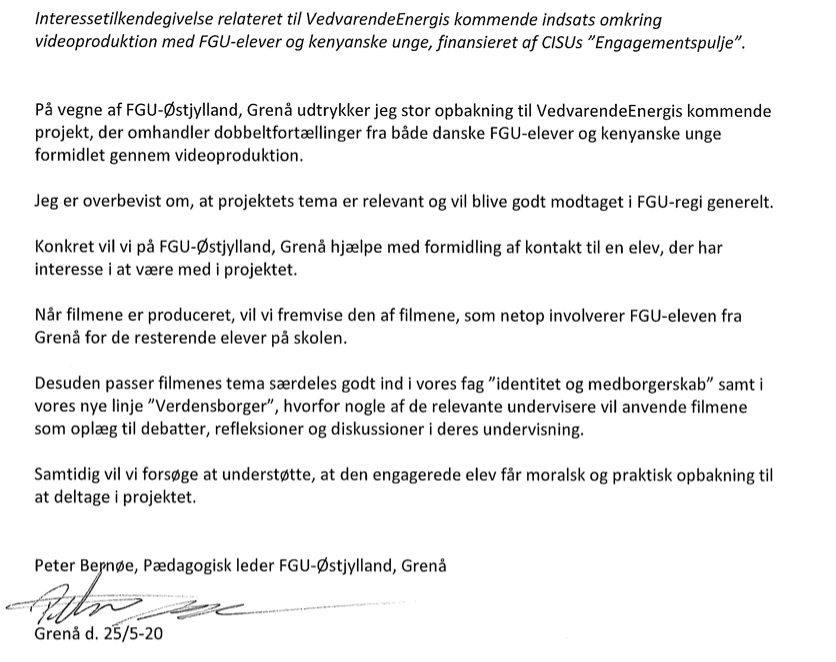 Efter de fælles fremvisninger vil relevante lærere på de 5 første skoler inddrage videoerne i deres undervisning. Eksempelvis findes der på flere FGU-skoler en linje med temaet “Verdensborger”, hvor inddragelse af videoerne vil være yderst relevant. Også omkring faget “Identitet og medborgerskab”, som alle FGU-institutioner udbyder, vil der være stærke sammenhænge med videoernes tema. Vi har flere tilkendegivelser, både skriftlige og mundtlige fra FGU-lærere og FGU-ledere, hvor det bemærkes, at videoerne vil udgøre et meget relevant og kærkomment supplement til den almindelige undervisning. Et eksempel på en af vores tilkendegivelser er vist her på siden. I forbindelse med inddragelsen i undervisningen vil VedvarendeEnergi udarbejde undervisningsmateriale, der kan hjælpe debatter, refleksioner og diskussioner på vej i de mange klasser, der vil benytte sig af videoerne, ligesom VedvarendeEnergi vil være repræsenteret med oplæg ved undervisningsforløbene.  Udover arrangementer på de fem FGU-skoler hvor eleverne i filmene går, vil der være arrangementer på yderligere 10 FGU-skoler. De 10 skoler findes ved at VedvarendeEnergi rækker ud til de fleste af de resterende næsten 100 FGU-skoler i hele landet. FGU-skolerne vil blive tilbudt at inddrage videomaterialet og undervisningsmaterialet i deres undervisning. Ud fra de mange positive tilkendegivelser VedvarendeEnergi har fået omkring projektets relevans er det vores klare indtryk, at mange skoler vil benytte sig af tilbuddet. En stor del af forklaringen på dette er, at velproduceret, vedkommende videomateriale med FGU-elever i hovedrollen ikke er særligt udbredt. En anden forklaring er, at FGU-skolerne ligesom de fleste andre samfundsinstitutioner i stadigt højere grad begynder at interessere sig for FN´s verdensmål og problemstillingerne knyttet dertil. Et udtryk for denne tendens ses i den nyetablerede FGU-linje, “Verdensborger”, hvor et centralt fagelement netop er FN´s Verdensmål. Sammenlagt forventer VedvarendeEnergi at minimum 15 skoler vil benytte sig af muligheden for at inddrage dobbeltfortællingerne i undervisningssammenhæng. VedvarendeEnergi vil være til stede med undervisningsoplæg og sparring i forbindelse med undervisningen på de 15 skoler.Sammenhængen mellem disse aktiviteter sigter mod at resultere i større interesse for og engagement i udviklingsarbejde blandt FGU-eleverne. Når konkrete vinkler på udviklingsarbejde, som videoerne repræsenterer, formidles til FGU-elever, vil nogle af eleverne fatte interesse og engagere sig. Aktiviteter i komponent 2 opsummeret: Undervisningskoncepter: Koncepter for fællestimer/arrangementer på FGU-skolerne udarbejdes i detaljer. Undervisningsmaterialer: Udarbejdelse af materiale, herunder online materiale og trykt materiale.Workshop 2: Fælles aktiviteter for de fem danske unge med henblik på at opbygge kapacitet og mod til at lede fællestimer/arrangementer på deres skole. Fremvisning af de fem film Fremvisning i Kenya: De fem unge i Kenya samles om fremvisning af de fem film Monitoreringssystem: Udarbejdelse af monitoreringssystem, der gør det muligt at måle på de formulerede indikatorer. Se i øvrigt punkt 3.4. 5 Skole-arrangementer: Arrangementer på de fem FGU-skoler, hvor både den unge filmdeltager, lærere og VedvarendeEnergi deltager. Spredning til andre FGU-skoler: Videoerne og undervisningsmateriale promoveres yderligere overfor FGU skoler i hele landet. 10 skole-arrangementer: VedvarendeEnergi er til stede med oplæg og sparring på yderligere 10 FGU-skoler.Komponent 3 – Forankring og spredning af indsatsenBåde videoer og undervisningsmateriale vil blive gjort tilgængeligt for alle interesserede, herunder andre relevante uddannelser som erhvervsuddannelser og højskoler. På denne måde kan både videoer og materialer anvendes uden VedvarendeEnergis medvirken og få eget liv. Undervisningsmaterialet vil være præget af væsentlige elementer af engagements- og handlingsstyrkende indhold.Videoerne vil samtidig blive redigeret til formater, der er tilpasset sociale medier, hvorefter de vil blive offentliggjort på hjemmesider og facebooksider hos VedvarendeEnergi og UngEnergi, som er VedvarendeEnergis frivillige ungdomsafdeling. Tanken med en sådan udbredelse af materialet er at skabe links mellem FGU-elever og konkret, frivilligt arbejde i udviklingsorganisationer, herunder UngEnergi. Generelt er det indsatsens hensigt at guide de unge FGU-elever, der viser interesse, til engagement i relevante, frivillige organisationer, herunder UngEnergi.Dette link bliver tydeliggjort gennem projektets sidste delkomponent, som involverer de 5 FGU-elevers deltagelse på Folkemødet 2021 og Roskilde Festival 2021. Omdrejningspunktet for deres deltagelse vil være, i samarbejde med UngEnergi, at facilitere debat og refleksion omkring udviklingsarbejde og FN´s Verdensmål med videoproduktionerne som kerne-element. På Roskilde Festival 2021 er der etableret aftale om, at UngEnergi og nogle af FGU-eleverne kan være del af festivalens “Klimapavillon”. Klimapavillonen vil udgøre en fantastisk ramme for projektets tema og efter festivalens afslutning vil pavillonen blive opstillet i en flygtningelejr, hvilket understreger sammenhængen og relevansen i projektet. Inden Roskilde Festival og Folkemødet mødes elever og UngEnergi til workshop 3, hvor de planlægger besøg på sommerens folkemøde og festival.Aktiviteter opsummeret Materiale tilgængeligt online: Undervisningsmaterialet (videoer, skabeloner og baggrund) vil dels være tilgængeligt internt for FGU-undervisere, dels vil vi målrettet henvende os til udvalgte undervisere på FGU, erhvervsskoler og andre ungdomsskoler, samt højskoler, som i deres undervisning arbejder med klima og global ansvarlighed.  Nyredigering til SoMe: Videoerne redigeres og tilpasses sociale medier og vil blive lanceret over et par måneder, målrettet hhv. unge og undervisere.  Workshop 3: FGU-eleverne mødes med UngEnergi for at forberede deres engagement på Folkemødet og Roskilde Festival.Roskilde og Folkemøde: I UngEnergi og VedvarendeEnergi forbereder vi et tema til Folkemødet på Bornholm 2021 og til Roskilde Festival, hvor vi gennemfører aktiviteter med udgangspunkt i de fem videoer. Her deltager de unge. Erfaringsopsamling og læring: Med udgangspunkt i vores plan for erfaringsopsamling og læring (se i øvrigt punkt 3.4) indsamler vi i dialog med skoler og elever vigtig erfaring og læring fra projektet.
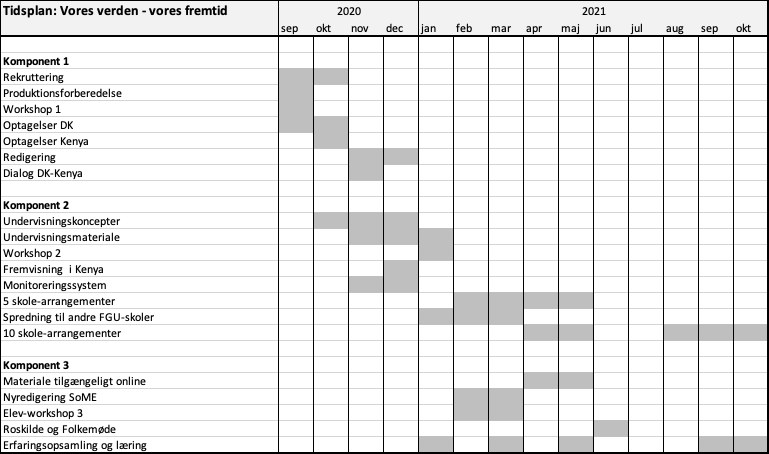 
Synergier og potentialer efter projektperioden i henholdsvis Kenya og Danmark Efter projektperioden findes en række muligheder for synergier og potentialer som er beskrevet for at vise, hvordan indsatsen potentielt vil blive inddraget i det arbejde, der foregår i forbindelse med VedvarendeEnergis CISU-finansierede udviklingsprogram. En såkaldt tillægsbevilling fra CISU har givet mulighed for at inkludere et specifikt unge-fokus i programmet, men på grund af Corona-situationen er det endnu kun under opstart. Ideelt set ville komponenten parallelt kunne have engageret de fem kenyanske unge i et forløb som det i Danmark, men ind til videre ser vi det som et oplagt potentiale senere at kunne involvere de fem unge og videoerne i dens arbejde med klima- og miljøspørgsmål fra et ungdomsperspektiv. Desuden vil den programmatiske kommunikationsplatform (PCP’en) umiddelbart kunne se projektet som en mulighed for at styrke medlemmernes kapacitet til at arbejde med videofortællinger. Nøjagtig det samme vil gøre sig gældende for den Globale Kommunikationsgruppe hos VedvarendeEnergi, og den vil senere under fremtidige produktionsrejser til Kenya kunne genbesøge de kenyanske deltagere.  Derudover er der stort potentiale i forhold til, at UngEnergi kan engagere FGU-elever i deres frivillige arbejde, som involverer problemstillinger omkring udviklingsarbejde og FN´s Verdensmål generelt.  Potentielle aktiviteter Kenyanske medlemmer af PCP’en kan deltage i optagelserne for at få yderligere erfaring med videooptagelser og portrættering Alle råbånd fra optagelser I Kenya vil tilfalde PCP gruppen for at give mulighed for videre behandling.  Ansat fra produktionsselskabet kan hyres ind til at kapacitetsopbygge PCP medlemmer yderligere i video og redigering og konceptet med videoportrætter kan bredes ud blandt medlemmer i PCP’en. Ungdomskomponenten i Kenyaprogrammet rækker ud til de fem deltagende unge og giver dem mulighed for at engagere sig.Den globale kommunikationsgruppe i Danmark vil lade sig inspirere til at arbejde videre med dobbelte videoportrætter, ligesom den har mulighed for at genbesøge de ti deltagere i såvel Danmark som Kenya. I det omfang, de fem FGU-elever i videoerne har interesse for det og mod på det, vil vi invitere dem med til andre FGU-skoler og arrangementer for at holde oplæg og deltage i dialogen. 3.3 Hvordan øger indsatsen mulighederne for at målgruppen/målgrupperne kan deltage, handle og finde fælles løsninger for en mere bæredygtig verden? En stor del af sigtet med indsatsen er, at FGU-eleverne får øjnene op for nye perspektiver på udviklingsarbejde, grøn omstilling og verden generelt. De FGU-elever som aldrig tidligere har spekuleret over temaerne, får med indsatsen mulighed for det, mens de FGU-elever som allerede har et engagement kan flyttes længere op i Engagementspyramiden. Indsatsen handler altså først og fremmest om at skabe engagement ved at sætte temaer på spil på en, for målgruppens vedkommende, ny og engagerende måde. Det føles lettere og mere presserende at engagere sig, når man erkender, at afstanden til ens med-verdensborger i virkeligheden er ret lille. Afstanden mellem FGU-elev og kenyansk ung bliver netop med denne indsats meget lille, både fordi digitale muligheder tages i brug, men også fordi temaerne i videoerne afspejler noget universelt. På den måde bliver det lettere at spejle sig, og når den kenyanske unge bliver mødt som medborger bliver handling og engagement mere vedkommende og presserende. Indsatsen kan samtidig, gennem undervisningsimplementering og relationer til udviklingsorganisationer, åbne øjnene for, hvordan praktisk handling egentlig kan tilvejebringes. Eksempelvis er et klimaløfte direkte rettet mod konkret handling ligesom engagement i frivilligt arbejde repræsenterer konkret handling i fællesskab. Med VedvarendeEnergis indsats kommer Danmark tættere på Kenya i en kontekst, der er direkte handlings- og løsningsorienteret. 3.4 Hvordan vil I opsamle erfaring og læring undervejs og efter indsatsen?Der er fem veldefinerede grupper, som vi vil indsamle læring fra under og efter indsatsen:  Deltagende fagpersonale på FGU-skoler, Danmark  Deltagende fagpersonale gennem PCP, Kenya  Deltagende elever i fællesarrangementer og undervisningssammenhænge  De 10 unge, som er del af dobbelt-fortællingerne  Unge på SoMe uden større forudgående interesse for klima og global udvikling 
(1) Fagpersonale, FGU-skoler, Danmark  For de deltagende skoler vil vi som forberedelse til indsatsen afsøge, hvordan vi gør materialer og workshops relevante for undervisere og elever på skolerne. Som del af den løbende læring og evaluering vil vi spørge underviserne ved FGU-skolerne umiddelbart efter afholdt arrangement og 4-12 uger senere om tre emner:  Hvad fungerer ved denne aktivitet i forhold til din undervisning?  Hvad og hvordan er denne aktivitet relevant for dine elever?  Hvad kunne tilpasses eller tilføjes for, at du skulle lave denne aktivitet igen?  
(2) Fagpersonale, Kenya 
Som ovenfor beskrevet vil erfaringerne med video-dobbeltportrætter blive benyttet til yderligere kapacitetsopbygning og inspiration af PCP’ens medlemmer fx som tema på et af deres halvårlige, fysiske møder. (3) Deltagende elever i fællesarrangementer og undervisningssammenhæng  Deltagerne i fællesarrangementer og undervisning vil blive stillet spørgsmål om deres forestillinger omkring klima, globalt ansvar og deres interesse for området:  Efter fællesarrangementer gennemføres en interaktiv metode til at indhente tilkendegivelser på relevans (lydbarometer, bean-voting, Kahoot eller lignende)Starten af hver undervisningssammenhæng: Hvilke billeder (forestillinger) har i om hhv. klima og globalt ansvar? Hvor vigtigt er klima og globalt ansvar for jer?Efter hver undervisningssammenhæng: Hvad tager du med fra hhv. dobbelt-historierne og undervisningen? Herefter skriver eleverne et postkort til sig selv med et klimaløfte, der overdrages til VedvarendeEnergi.4-12 uger efter: I samarbejde med underviseren sender VedvarendeEnergi postkortet til eleverne. I klassen følger underviseren op og spørger til, hvor mange der har overholdt deres løfte – hvorfor, hvorfor ikke? Som slut-evaluering ringer VedvarendeEnergi til et udsnit af eleverne (blandt dem, der har ønsket at opgive tlf. nummer på postkortet). Korte samtaler med 20-30 elever vil afdække den kvalitative side af et eventuelt engagement med baggrund i indsatsen.Vi inddrager forskellige greb til at engagere deltagerne, således at vi kan nå målgruppen bredest muligt og med flest mulige, der engagerer sig undervejs og efterfølgende. De unge er generelt oplyste om klimaudfordringen og mener, at den skal tages seriøst. De seneste 3-4 år er der især sket et ryk blandt unge, men der er stor forskel på, hvordan og hvor meget den enkelte elev har fået lært om klima, og hvad der interesserer dem.  Når vi evaluerer på deltagerne, kigger vi på, hvorvidt eleverne oplever at have rykket sig på engagements-trappen/pyramiden.  For nogle FGU-elever vil det være et mål at få dem introduceret til emnet og plante et lille frø af nysgerrighed og relaterbarhed, som med tiden kan spire og være afsæt for at følge med fra sidelinjen eller tage del i andre arrangementer. For andre elever er målet at inspirere dem til at reflektere og engagere sig, og herfra finde deres egen motivation for at forholde sig til klima og globalt ansvar i forhold til uddannelsesvalg, livsvalg eller frivilligt engagement. For nogle – inklusiv de fem, som deltager i videoerne – er målet at mobilisere dem til at tage del i andre eller egnes initiativer, hvad end det er i regi af FGU, UngEnergi eller andre (ungdoms)organisationer.   (4) De 10 unge For de 10 unge er det primære fokus er, at de alle oplever det som trygt og motiverende at deltage. Vi kommer til at give sparring til hver ung løbende, så vi sikrer god trivsel og tydelighed om forventninger – i Kenya gennem det implicerede personale og produktionsteam. Efter endt forløb evaluerer vi med de unge i hhv. Danmark og Kenya, hvor vi i hver gruppe samt på skrift spørger til:  Hvordan har det været at deltage?  Hvad har du lært undervejs?  Hvad var svært eller udfordrende?  Hvad var overraskende eller en øjenåbner? (5) Unge på SoMe uden større forudgående interesse for klima og global udvikling Som del af den online strategi, vil vi gøre to ting:  Dels vil vi monitorere, hvordan folk ser og deler vores indhold (med afsæt i SoMe-strategien)  Dels vil vi i opslagene linke til spørgsmål, der ansporer til at engagere sig og bidrage med egne perspektiver.  Evalueringen af videoerne på SoMe og vores hjemmeside vil primært være kvantitativ, hvor vi monitorerer, hvorvidt vi når ud til målgruppen som beskrevet i vores kommunikationsstrategi.  3.5 Hvordan vil I inddrage stemmer fra udviklingslande i indsatsen?  De fem film lader unge fra Kenya (og Danmark) selv beskrive deres hverdag og overvejelser om klimaspørgsmål. En målrettet rekruttering / casting vil sikre spredning og en vis repræsentativitet.  3.5.1 Hvilke(t) udviklingsland(e) relaterer indsatsen sig til? Kenya 3.6 Hvordan vil I sikre, at de budskaber, som I formidler gennem indsatsens aktiviteter, er nuancerede og konstruktive og skaber forståelse for de grundlæggende årsager til de temaer, som indsatsen vedrører? Det grundlæggende produkt bestående af dobbelte videoportrætter har til hensigt at skabe nuancerede fortællinger om unge, der har mere tilfælles end det, de ydre omgivelser og åbenbare muligheder får en til at tænke. De deler forestillinger og forventninger til deres individuelle fremtid, der vil foregå i en tid, hvor presset på naturressourcer og levegrundlag aldrig har været større - bedst udtrykt ved det vi forstår og taler om som ”klimakrisen”.  Videoerne vil have de indre tanker og overvejelser i centrum, mens den ydre verden bliver vist som reference. Der vil blive lagt vægt på at skildre værdigheden i hverdagen og de materielle vilkår fremfor en stereotyp og spektakulær krydsklipning.  Den grundlæggende forståelse for årsagerne til temaet om klimakrise og grøn omstilling vil blive inddraget på en måde, så den skaber lyst til eftertænksomhed og handling snarere end skyld og pegen fingre. De unge har jo netop det til fælles, at de ikke har noget ansvar for tidligere tiders politik, (over)forbrug og udledninger. Til gengæld er de sammen om at skulle leve med og forhåbentligt være med til at løse de mest presserende udfordringer.  Vi forstår tilgangen som åben, undersøgende og konstruktiv og som altid i VE regi ud fra et ønske om at skabe et Vi fremfor et OS og DEM.  3.7 I hvilket omfang benytter I jer af nye metoder og/eller nye samarbejder? VedvarendeEnergi har gennem de seneste år etableret et stærkt samarbejde med de nuværende FGU-institutioner. Dette samarbejde er et væsentligt element i VedvarendeEnergi generelle indsats for at række ud til målgrupper, der ofte overses i den grønne omstilling og i formidling af udviklingsarbejdet i Syd. FGU-eleverne er en målgruppe, der har mangeartede kompetencer og ligeledes har mangeartede udfordringer.  Generelt kan man dog sige, at mange af eleverne har udfordringer med i tasken, når de indskrives som FGU-elever. Undervisningsministeriet beskriver det således: “Mange unge har svært ved at sætte ord på, hvorfor de ikke ved, hvad de vil, og hvorfor de ikke har motivationen. Nogle har nederlag med sig, andre har ikke. Nogle har brug for tid til at modnes.”  Af den grund er det væsentligt at nævne, at FGU-eleverne kan være en lidt mere usikker målgruppe at arbejde med end eksempelvis gymnasieelever. I arbejdet med FGU-eleverne er det således nødvendigt at acceptere en lidt større usikkerhed i forhold til succeskriterier og at skridtene op ad Engagementspyramiden kan være mindre end, hvis man har med meget resursestærke målgrupper at gøre. Men samtidig er FGU-eleverne IKKE bare en homogen gruppe af udfordrede unge. Mange elever har masser af kompetencer, der bare venter på den rette kontekst for at blive sat i spil. Derfor fokuserer VedvarendeEnergi på, hvordan FGU-eleverne kan betragtes som resurser og potentialer i en ny bølge af unge med bevidsthed om udviklingsarbejde og om ubalancerne mellem nord og syd. For at få sat disse resurser i spil er det vigtigt, at FGU-eleverne kan spejle sig i de roller, de bliver præsenteret for i videoproduktionerne. Med samarbejdet med FGU-institutionerne bliver udviklingsarbejdet sat i et nyt lys og en ny gruppe af potentielt engagerede unge bliver aktiveret. Ligesom FN beskriver det i Verdensmålene, “leave no one behind” er det også vigtigt for VedvarendeEnergi, at alle får en chance og at ingen lades tilbage hverken i Syd eller i Nord. 